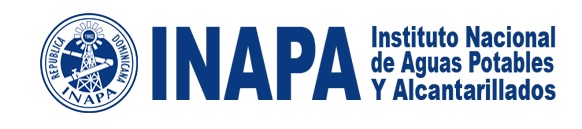 Informe de AvanceCon el objetivo de dar cumplimiento a los compromisos asumidos por el gobierno del Excelentísimo Señor Presidente de la República, Luis Rodolfo Abinader Corona, tanto ante la Agenda 2030 y sus Objetivos de Desarrollo Sostenible, como de su Plan de Gobierno, en los acápites 18.1 “Agua Potable: un derecho”, y 18.2 “Saneamiento: hacia una transformación”, en el cual se establece como prioridad el garantizar el derecho al agua potable y saneamiento a toda la población; desde iniciada esta nueva gestión del INAPA, la presente gestión realizó grandes esfuerzos a los fines de actualizar el Plan Estratégico Institucional 2021-2024 acorde a las metas establecidas en la Estrategia Nacional de Desarrollo (END), los Objetivos de Desarrollo Sostenible (ODS6), el Plan de Gobierno y el Plan Nacional Plurianual del Sector Público 2021-2024, teniendo en consideración que el Acceso al Agua y la Mejora del Recurso ha sido una política priorizada para este cuatrienio por el presidente en el Plan de Gobierno.Por otro lado, considerando la importancia del impacto del servicio que esta institución ofrece a la población dominicana, se realizaron diferentes planes de acción con el objetivo de incrementar y eficientizar el servicio de agua potable, recolección y tratamiento de las aguas residuales, tales como: el Plan Nacional de Rescate de las Instalaciones del INAPA, el Plan Nacional de Crecimiento de Usuarios del INAPA, el cual persigue el objetivo de alcanzar la sostenibilidad financiera, un Plan de Reducción de Gastos y Optimización del Uso de los Recursos, entre otros.Tales acciones reflejaron un avance a nivel institucional en los indicadores de desempeño y producción institucional como se muestra a continuación: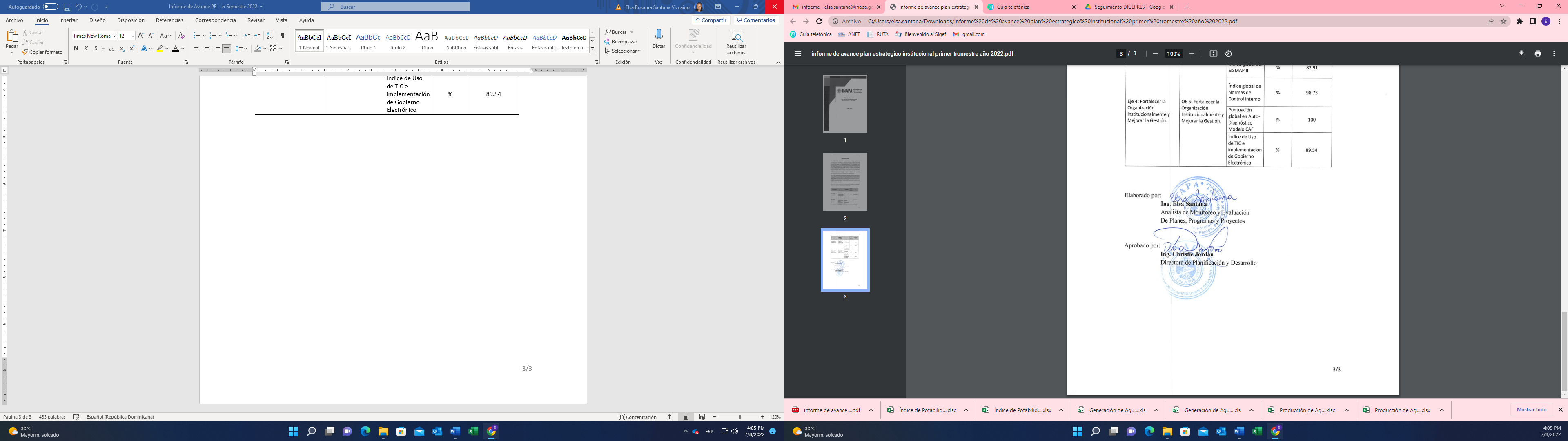 Eje EstratégicoObjetivo EstratégicoIndicadorUnidad de Medida 1er Semestre 2022                               Eje 1: Ampliar y Garantizar la cobertura y continuidad del servicio de agua potableOE 1: Incrementar y garantizar la producción de agua potable de manera continua y con los niveles de presión adecuadasProducción de agua potablem3317,569,522.35Eje 2: Ampliar y Garantizar la Cobertura y Continuidad de los Servicios de SaneamientoOE 3: Expandir los Sistemas de Tratamiento de Aguas Residuales y Mejorar el Funcionamiento y Producción Final de los ExistentesRecolección de aguas Residuales m3                     35,227,961.84 Eje 2: Ampliar y Garantizar la Cobertura y Continuidad de los Servicios de SaneamientoOE 3: Expandir los Sistemas de Tratamiento de Aguas Residuales y Mejorar el Funcionamiento y Producción Final de los ExistentesTratamiento de aguas Residualesm3                      15,621,153.59 Eje EstratégicoObjetivo EstratégicoIndicadorUnidad de Medida 1er Semestre 2022                               Eje 3: Mejorar la Calidad del AguaOE 4: Mejorar la Vigilancia y Monitoreo de la Calidad del AguaÍndice de Potabilidad del Agua%73.11Eje 4: Fortalecer la Organización Institucionalmente y Mejorar la Gestión.OE 6: Fortalecer la Organización Institucionalmente y Mejorar la Gestión.Índice global del SISMAP II%82.91Eje 4: Fortalecer la Organización Institucionalmente y Mejorar la Gestión.OE 6: Fortalecer la Organización Institucionalmente y Mejorar la Gestión.Índice global de Normas de Control Interno%98.73Eje 4: Fortalecer la Organización Institucionalmente y Mejorar la Gestión.OE 6: Fortalecer la Organización Institucionalmente y Mejorar la Gestión.Puntuación global en Auto-Diagnóstico Modelo CAF%100Eje 4: Fortalecer la Organización Institucionalmente y Mejorar la Gestión.OE 6: Fortalecer la Organización Institucionalmente y Mejorar la Gestión.Índice de Uso de TIC e implementación de Gobierno Electrónico%89.54